Úrazové pojištění členů platné od 1. 2. 2019 u Pojišťovny VZP, a.s.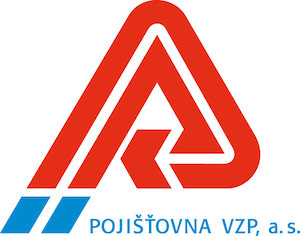 Pojištěnými osobami jsou všechny subjekty sdružené v České unii sportu a to po dobu veškerých akcí a aktivit pořádaných nebo organizovaných těmito subjekty, včetně organizovaných cest na tyto akce (příkladem aktivit jsou sportovní utkání, tréninky, náborové a propagační akce). Pojištění je platné po celém světě.ROZSAH POJIŠTĚNÍ naleznete v příloženém odkaze ZDE.Sken POJISTNÉ SMLOUVY č.  naleznete ZDE.Sken DODATKU Č. 1 K POJISTNÉ SMLOUVĚ č. 1310001770 ZDEOznámení škodní události:Vznik škodní události je nutné oznámit pojišťovně prostřednictvím:1.)        formuláře Oznámení škodní události z úrazového pojištění v případě škodní události smrti v důsledku úrazu, trvalých následků úrazu s progresí, denního odškodného za dobu nezbytného léčení úrazu, nákladů na invalidní vozík a pohřebních výloh. Na druhé straně formuláře do „Doplňující poznámky“ je nutné uvést jméno a příjmení odpovědného pracovníka konkrétního sportovního svazu/klubu a potvrdit razítkem a podpisem skutečnost, že k pojistné události došlo u pojištěné osoby při pojištěné činnosti dle Čl. II. Pojistné smlouvy.             Formulář Oznámení škodní události z úrazového pojištění: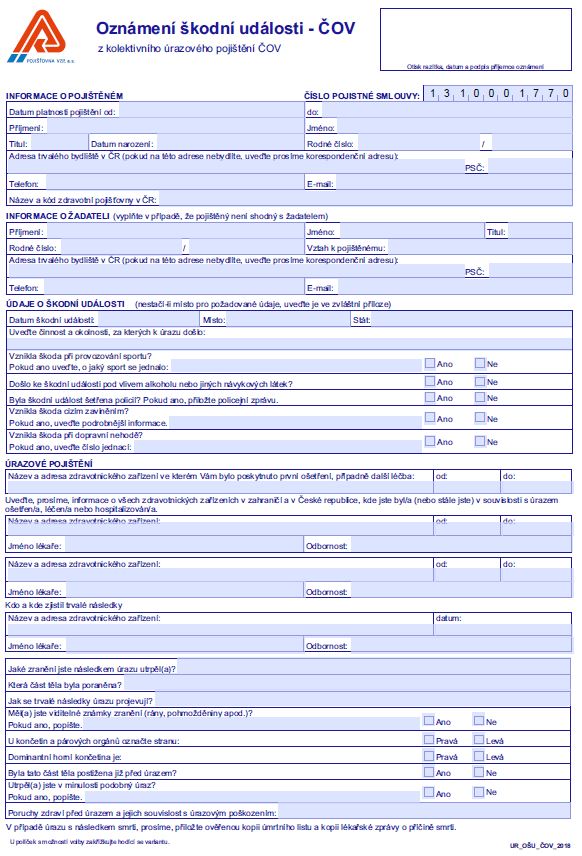             K formuláři je nutno připojit doklady:kopii zdravotní dokumentace pojištěného týkající se úrazuv případě trvalých následků kopii dokumentace o průběhu léčení a rehabilitace a kopii lékařské zprávy po ustálení trvalých následkův případě úmrtí ověřenou kopii úmrtního listu a kopii lékařské zprávy o příčině smrtikopii policejního protokolu v případě vyšetřování policií2.)       formuláře Oznámení škodní události z pojištění pro případ pracovní neschopnosti v případě denního odškodného po dobu pracovní neschopnosti z důvodu úrazu. Na druhou stranu formuláře pod „Požadovaná dokumentace“ je nutné uvést jméno a příjmení odpovědného pracovníka konkrétního sportovního svazu/klubu a potvrdit razítkem a podpisem skutečnost, že k pojistné události došlo u pojištěné osoby při pojištěné činnosti dle Čl. II. Pojistné smlouvy.Formulář Oznámení škodní události z pojištění pro případ pracovní neschopnosti: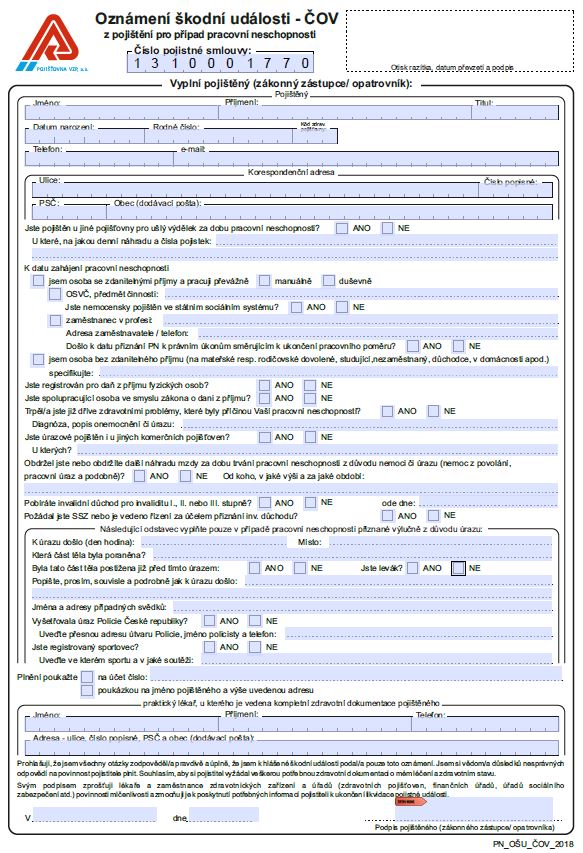 K formuláři je nutno připojit doklady:zdravotní dokumentaci pojištěného týkající se pracovní neschopnostidoklad o pracovní neschopnostikopii policejního protokolu v případě vyšetřování policiíkopii propouštěcí zprávy v případě hospitalizacePřípadné další potřebné doklady jsou uvedeny v pojistných podmínkách včetně oceňovacích tabulek.Pojišťovna posoudí úplnost předložených dokladů o nahlášení škodní události, případně si vyžádá další dokumenty relevantní k šetření.Hlášení škodních událostí zasílejte emailem s naskenovanými dokumenty na adresu: oznameni.udalosti@pvzp.cznebo doporučenou poštou na adresu:Pojišťovna VZP, a.s.Odbor likvidace pojistných událostí
Ke Štvanici 656/3186 00  Praha 8 - KarlínKontaktní osoba pro hlášení škodních událostí:Martina HovorkováTelefon: +420 233 006 311Vaše případné dotazy k pojištění a k hlášení škodních událostí:Klientská linka Pojišťovny VZP, a.s.Tel.: + 420 233 006 311E-mail: info@pvzp.cz(v pracovní dny od 9:00 do 17:00 hodin, v pátek od 9:00 do 16:00 hodin)Vedoucí klientské linky: Mgr. Petra Nedellecová